   Утверждаю: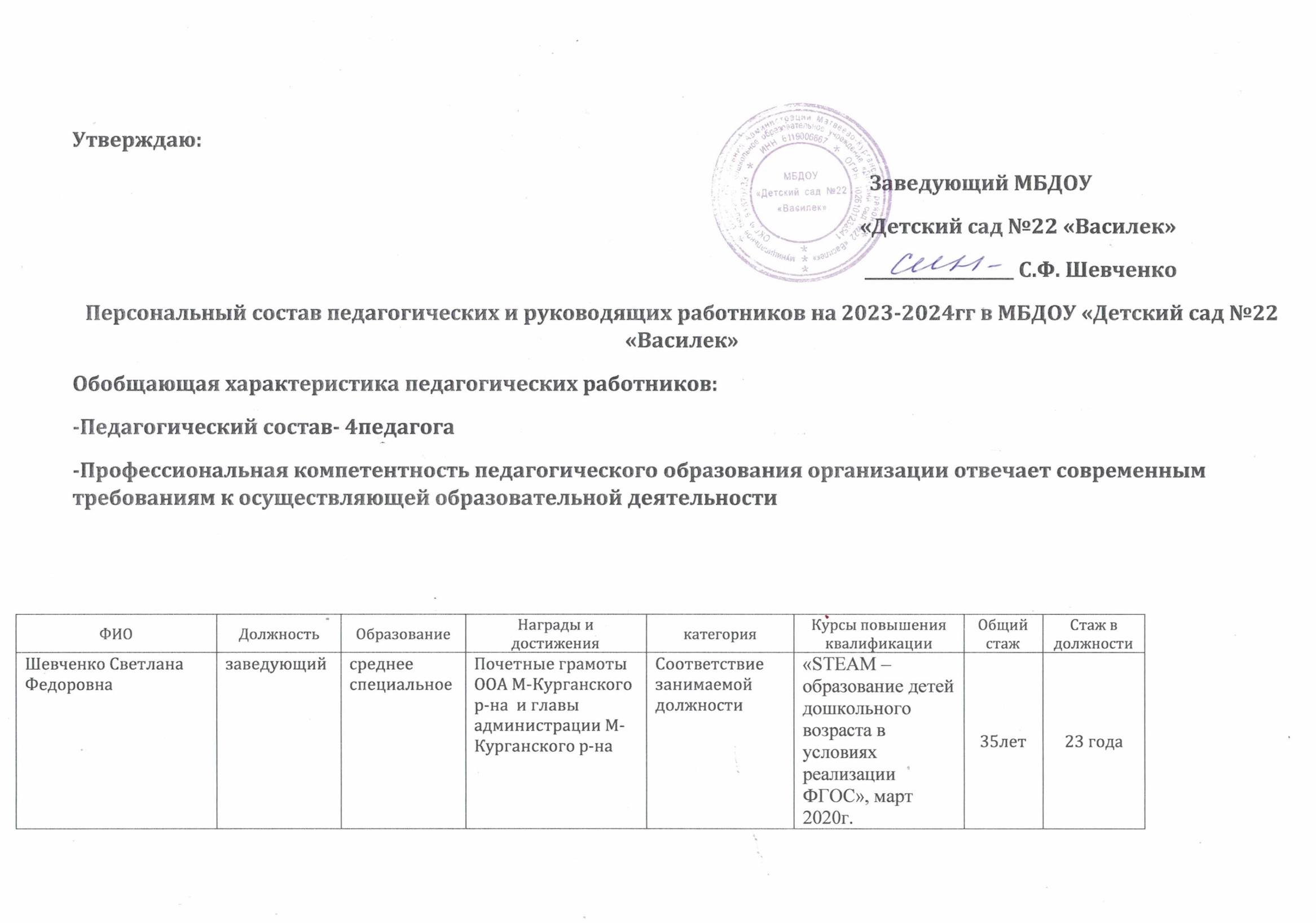                                                                                                                                                                   Заведующий МБДОУ                                                                                                                                                                «Детский сад №22 «Василек»                                                                                                                                                                 __________________ С.Ф. ШевченкоПерсональный состав педагогических и руководящих работников на 2023-2024гг в МБДОУ «Детский сад №22 «Василек»Обобщающая характеристика педагогических работников:-Педагогический состав- 4педагога-Профессиональная компетентность педагогического образования организации отвечает современным требованиям к осуществляющей образовательной деятельностиФИОДолжностьОбразованиеНаграды и достижениякатегорияКурсы повышения квалификацииОбщий стажСтаж в должностиШевченко Светлана Федоровназаведующийсреднее специальноеПочетные грамоты ООА М-Курганского р-на  и главы администрации М-Курганского р-наСоответствие  занимаемой должности«STEAM –образование детей дошкольного возраста в условиях реализации ФГОС», март 2020г.35лет23 года Родная Елена Михайловнавоспитательсреднее специальноеПочетная грамота ООА М-Курганского р-на  1 квалификационная категория Приказ№40 от 24.01.2020г«Реализации содержания дошкольного образования в условиях реализации ФГОС ДО»,  май 2018г.25лет14летЛапшичёва Татьяна Владимировнавоспитательсреднее специальноеПочетная грамота ООА М-Курганского р-на  1 квалификационная категория Приказ№40 от 24.01.2020г«Патриотическое воспитание дошкольников в системе работы педагога дошкольной образовательной организации», март 2022г25лет25 летЗагинайло Виктория Ивановнамузыкальный руководительвысшее«Музыкальное образование», сентябрь 2022г17 лет1год